Рудик В.А.Орлова К.С.Сімченко С.В.Давидов О.В.Пилипенко І.О.ОТЧЕТ ПО ИССЛЕДОВАНИЮ ЭФФЕКТИВНОСТИ РАБОТЫ УСТРОЙСТВ, НАПРАВЛЕННЫХ НА ОТЛОВ КРОВОСОСУЩИХ КОМАРОВ В ПЛАВНЯХ ДНЕПРА.Исследования проводились в дельте р. Днепр к Юго-Востоку от г. Херсона на сухом участке суши между 1 и 2 затоном (46°37'25.09"С; 32°37'29.67"В) с 03.09.2018 по 06.09.2018 (рис. 1).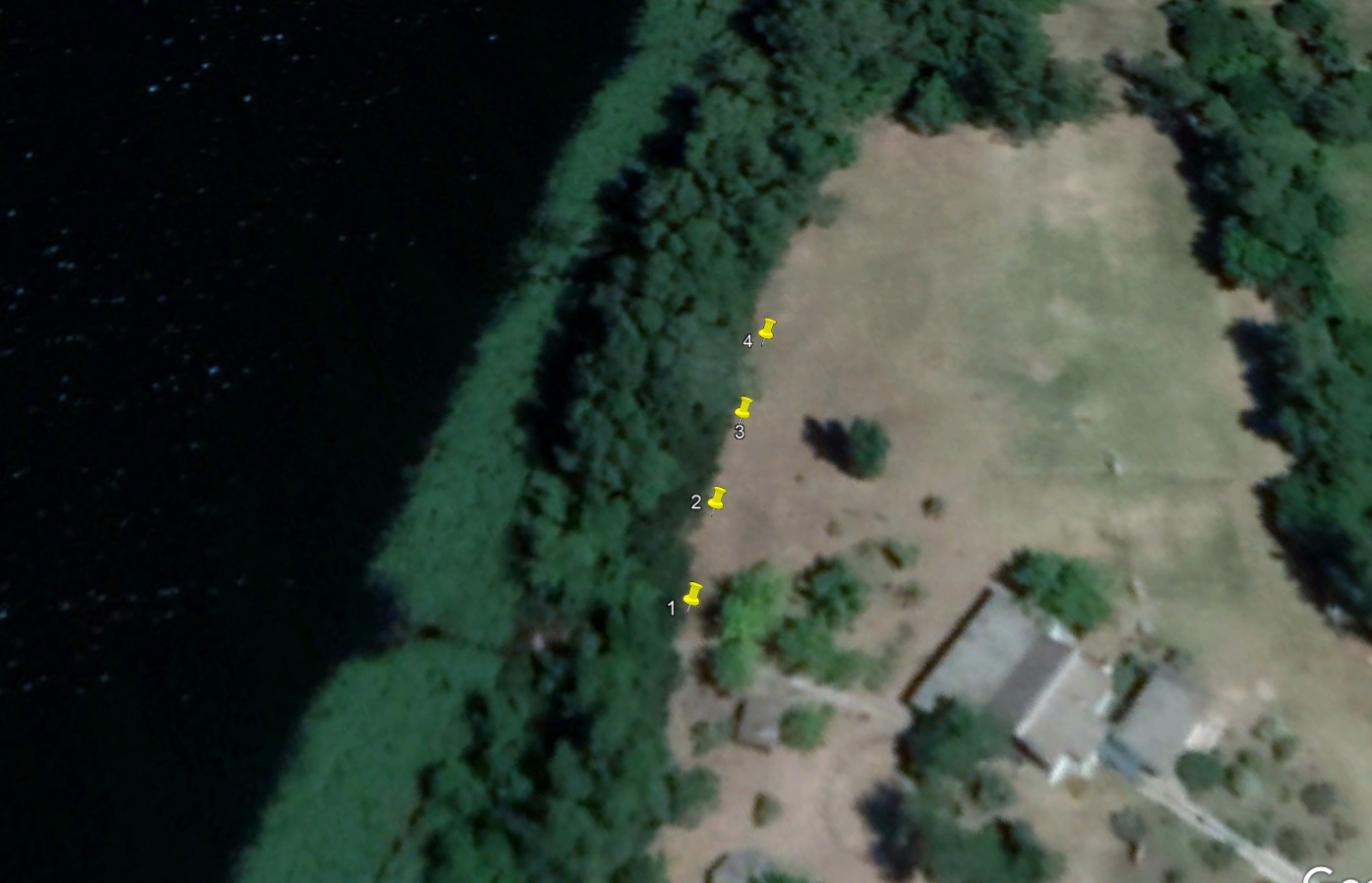 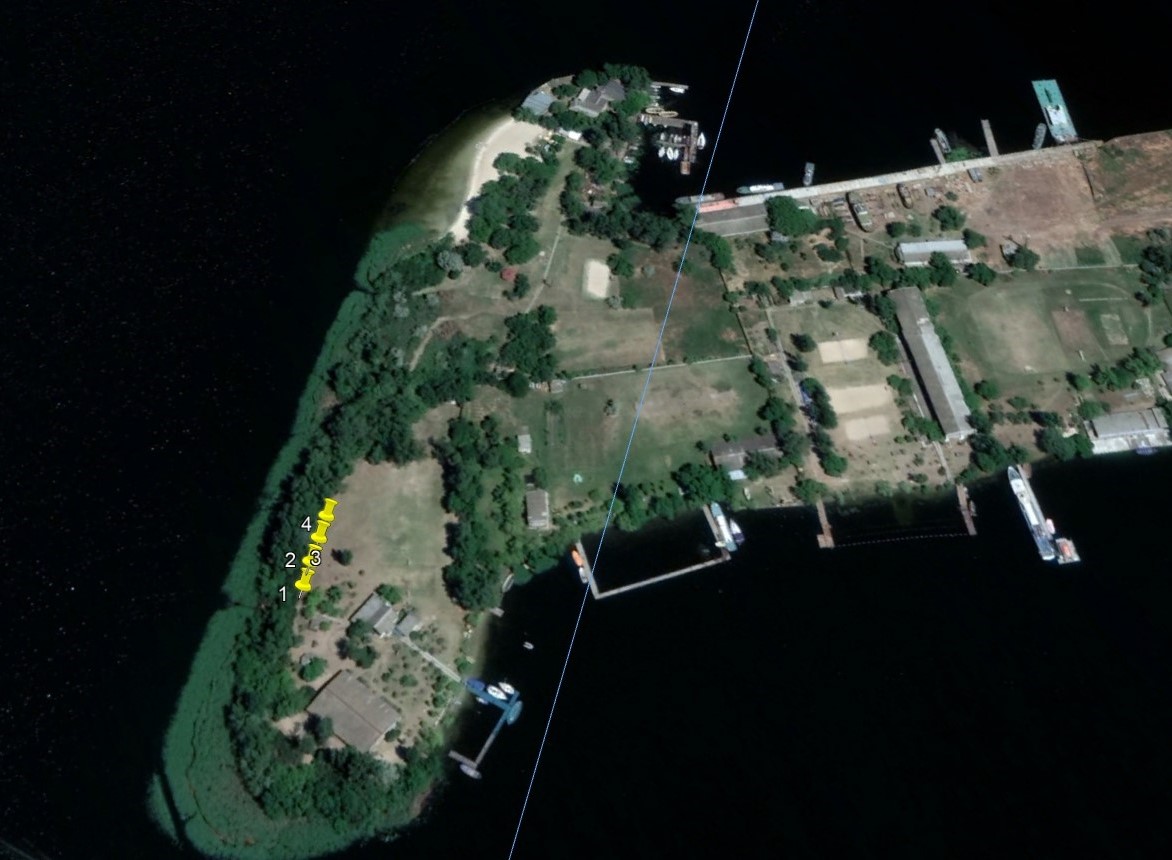 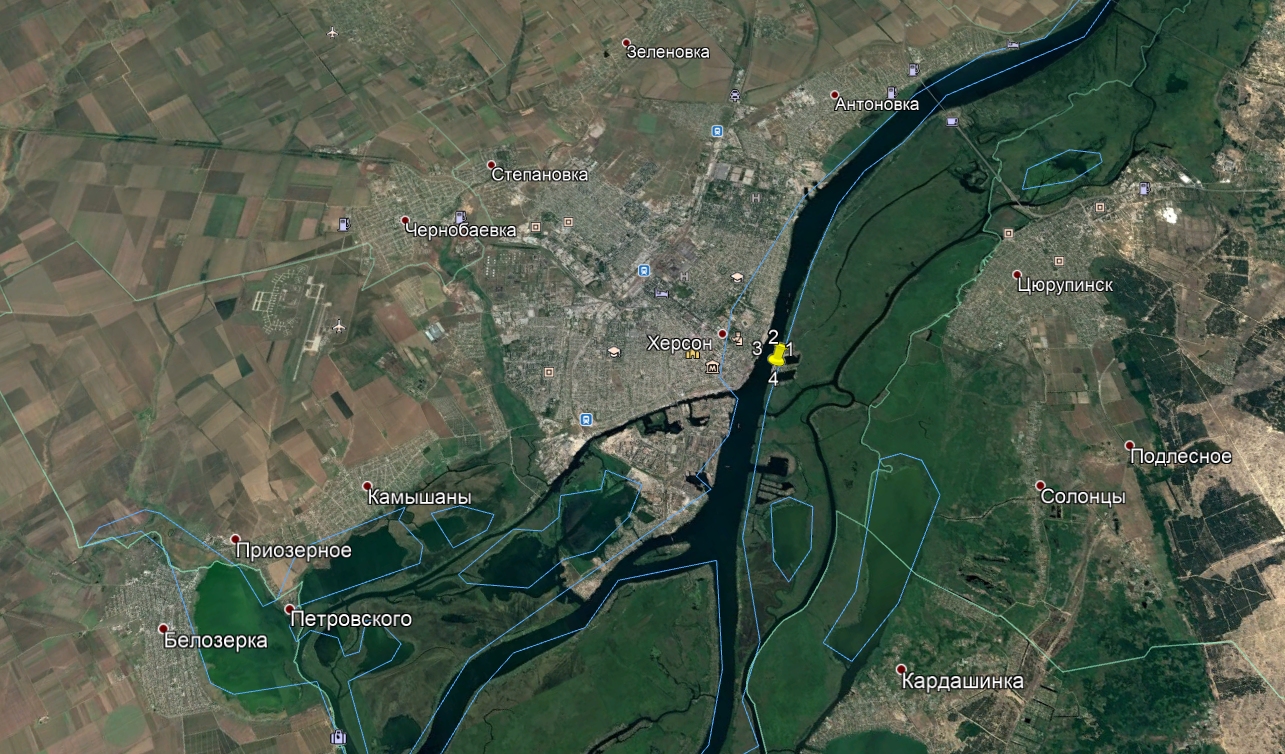 Рис. 1. Локалитеты постановки ловушек. Масштабирование.Устройства для отлова комаров выставлены нами вдоль пойменной лесополосы (отступ 0,5м от края) с линейным интервалом в 5м одна от одной (рис. 2). Нумерация ловушек произведена слева-направо (рис. 3).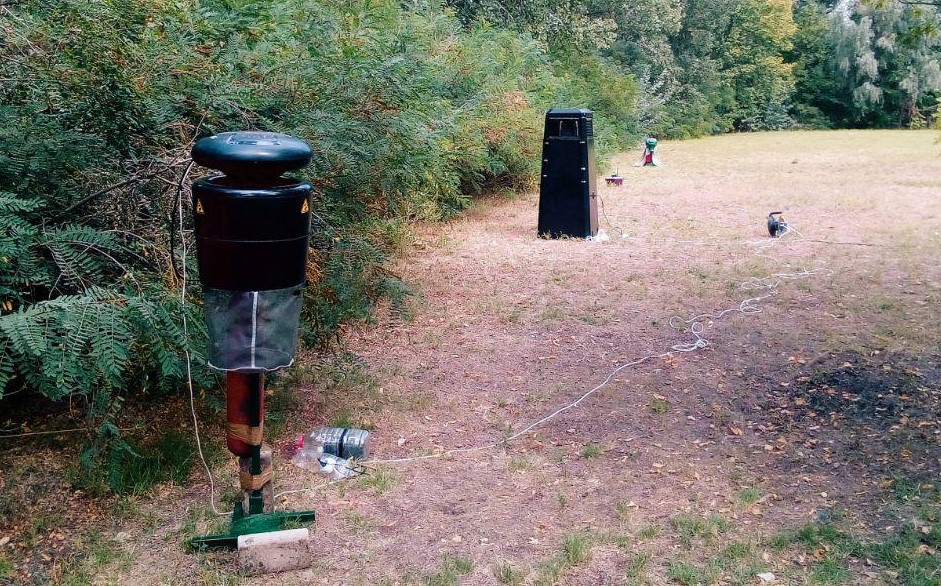 Рис. 2. Расположение ловушек вдоль пойменной лесополосы линейно через каждые 5м.1   2 3   4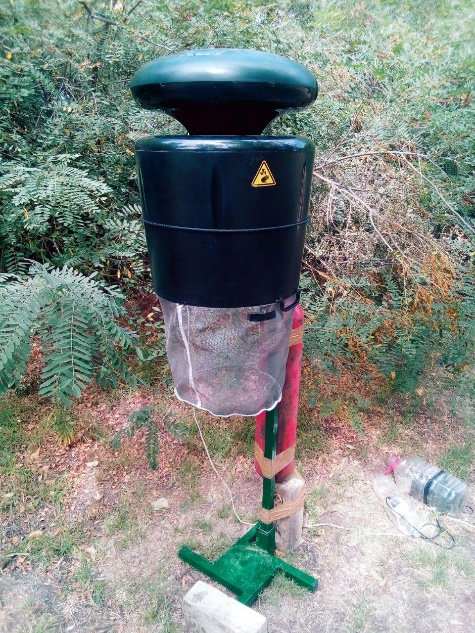 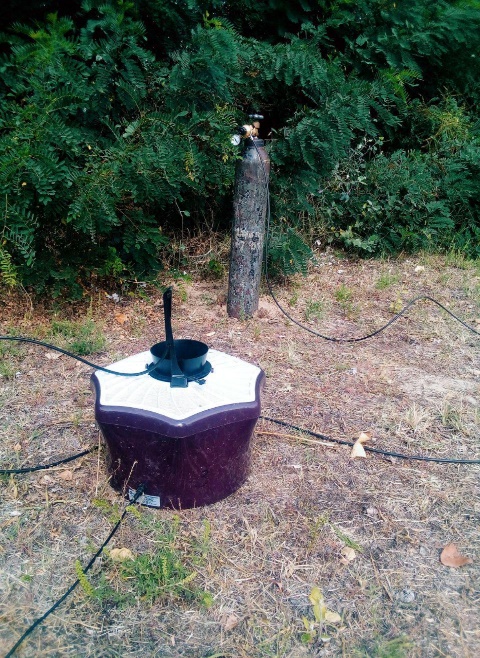 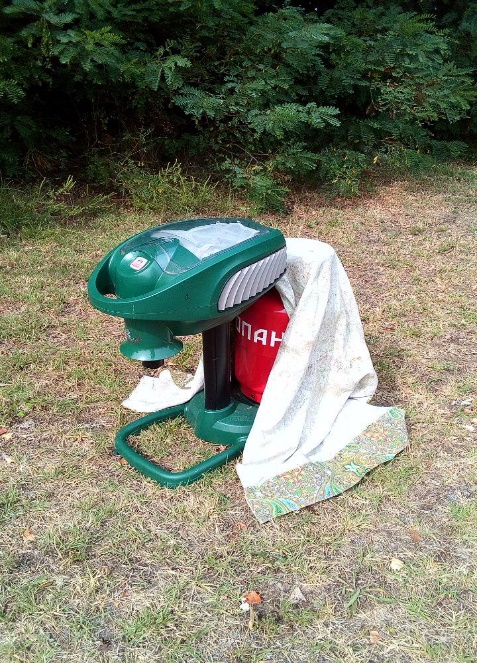 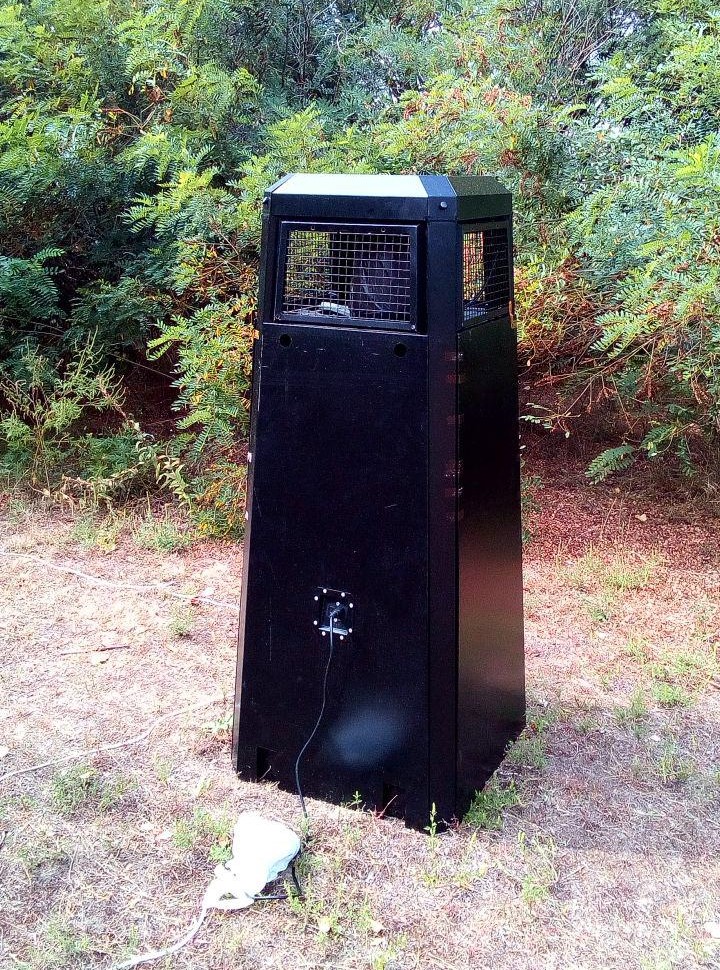 Рис. 3. Нумерация ловушек.Сбор материала проводился 2 раза в сутки: в 07:00 (фиксировались виды насекомых активные в вечернее, ночное и утреннее время) и в 19:00 (виды активные в дневное время суток). В ловушки попадали представители разных отрядов насекомых. Учет проводили семейства CULICIDAE.Наиболее показательными в качественном и количественном составе были отловы за вечернее, ночное и утреннее время, а именно сбор материала в 07:00. Всего утренних сборов проведено 3 раза: 04.09.2018, 05.09.2018, 06.09.2018. В диаграммах отображена относительная (рис. 4) и количественная (рис. 5) величина отловленных видов семейства кровососущих комаров (DIPTERA: CULICIDAE).Рис. 4. Относительная величина выборок в процентах.Рис. 5. Количественная величина особей в выборках.Всего за 3 ночи было поймано ловушками 1356 особей комаров (рис. 6). Из них:1я ловушка – 63 комара;2я ловушка – 565 комаров;3я ловушка – 286 комаров;4я ловушка – 442 комара. Рис. 6. Сравнительные показатели суммарного отлова ловушками кровососущих комаров.Отбор проб в вечернее время (19:00) оказался незначителен. За 36 часов дневных часов кровососущие комары попались в количестве 9 особей. Из них 7 особей комаров поймано на ловушку №4, 1 комар - №2, 1 комар - №3.Видовой состав отловленных комаров неоднороден и представлен 5 видами:Семейство CULICIDAE:Подсемейство CULICINAE:Триба MansoniiniРод Coquillettidia Dyar, 1905Подрод Coquillettidia Dyar, 1905Вид Coquillettidia richiardii Ficalbi, 1889Триба AediniРод Aedes Meigen, 1818Подрод Aedes Meigen, 1818Вид Aedes vexans Meigen, 1830Триба CulisetiniРод Culiseta Felt, 1904Подрод Culiseta Felt, 1904Вид Culiseta annulata Schrank, 1776Подсемейство ANOPHELINAE:Род Anopheles Meigen, 1818Подрод Anopheles Meigen, 1818Вид Anopheles hyrcanus Pallas, 1771Виды комплекса Anopheles maculipennis. Наиболее вероятней Anopheles messeae Falleroni, 1926 (типичный и массовый вид рода для поймы, по численности уступающий, в августе-сентябре, только A. hyrcanus).В количественном соотношении отловленные виды представлены (рис. 7) таким образом:Вид Aedes vexans– 289 особей (21,3%)Вид Coquillettidia richiardii – 636 особей (47%)Вид Culiseta annulata – 69 особей (5,1%)Вид Anopheles hyrcanus – 304 особей (22,3%)Виды комплекса Anopheles maculipennis – 58 особей (4,3%)Рис. 7. Соотношение видов отловленных в период исследования.Наиболее многочисленен вид Coquillettidia richiardii. Виды Aedes vexans и Anopheles hyrcanus в колличественном отношении занимают равные позиции и в совокупности их число приблизительно соответствует Coquillettidia richiardii.ВыводЗа время исследования с 03.09.2018 по 06.09.2018 было отловлено с помощью 4 ловушек всего 1356 особей кровососущих комаров. Наиболее эффективная по количеству отловленных кровососущих комаров занимает ловушка под №2 – 565 комаров. Второе место по эффективному отлову занимает ловушка №4 – 442 комара. Третье место по количеству отлова занимает №3 – 286 комаров.Массовый отлов кровососущих комаров и сопутствующих видов крылатых насекомых позволяет использовать устройство отлова (№2) в местах массового скопления людей для защиты от нападения комаров.Массовый отлов  позволяет использовать устройства отлова для научных исследований. Примечание и рекомендацииПри отборе проб в 19:00 04.09.2018 был обнаружен закончившийся газ CO2 в баллоне ловушки №2, что обусловило незначительное количество отловленных комаров. По техническим причинам восстановление подачи углекислоты состоялось в 19:00 05.09.2018.УФ лампа проработала одну ночь с 03.09.2018 по 04.09.2018. Этой ночью была отловлена наибольшая биомасса летающих насекомых, в том числе и кровососущих комаров (828 особей). Процентное отношение комаров к общей биомассе выборки 7:00 04.09.2018 невелико. Во время сбора в 19:00 04.09.2018 отключили лампу для снижения воздействия привлечения сопутствующих не кровососущих насекомых. Ночью 05.09.2018 и 06.09.2018 лампа не включалась. Эти действия привели к значительному снижению количества попутных видов в пробе (рис. 8, 9).Если учесть количество комаров, отловленных ловушками за каждую ночь, то видна динамика снижения числа совокупности комаров (все ловушки: 04.09 – 828 особей; 05.09 – 192 особи; 06.09 – 336 особей. Ловушка №2: 04.09 – 361; 05.09 – 16; 06.09 - 188 особей). Ввиду работы УФ лампы только в 04.09, можно было бы предположить влияние лампы на статистически наиболее массовый отлов. Причем, всех ловушек сразу. И дальнейшее ее отключение привело к общему снижению отловленных комаров, равно как и сведение к количественному минимуму сопутствующих видов в условиях их расстояния линейно в 5 метров. Однако, если учесть погодные условия в течении исследования, становится очевидным факт воздействия проливных дождей на количество объектов в выборках.При отборе проб в 19:00 05.09.2018 произведена модернизация ловушки №2 на привлечение насекомых теплом (использован мат нагревательной пленки (рис. 10)), что позволило отловить в 7:00 06.09.2018 практически чистую выборку кровососущих комаров в количестве 188 особей, что составило 56 % всего ночного улова всеми ловушками в условиях дождя. По сравнению с выборкой 7:00 04.09.2018 с включенной УФ лампой – 361 особь, 43,6 % в отсутствии осадков.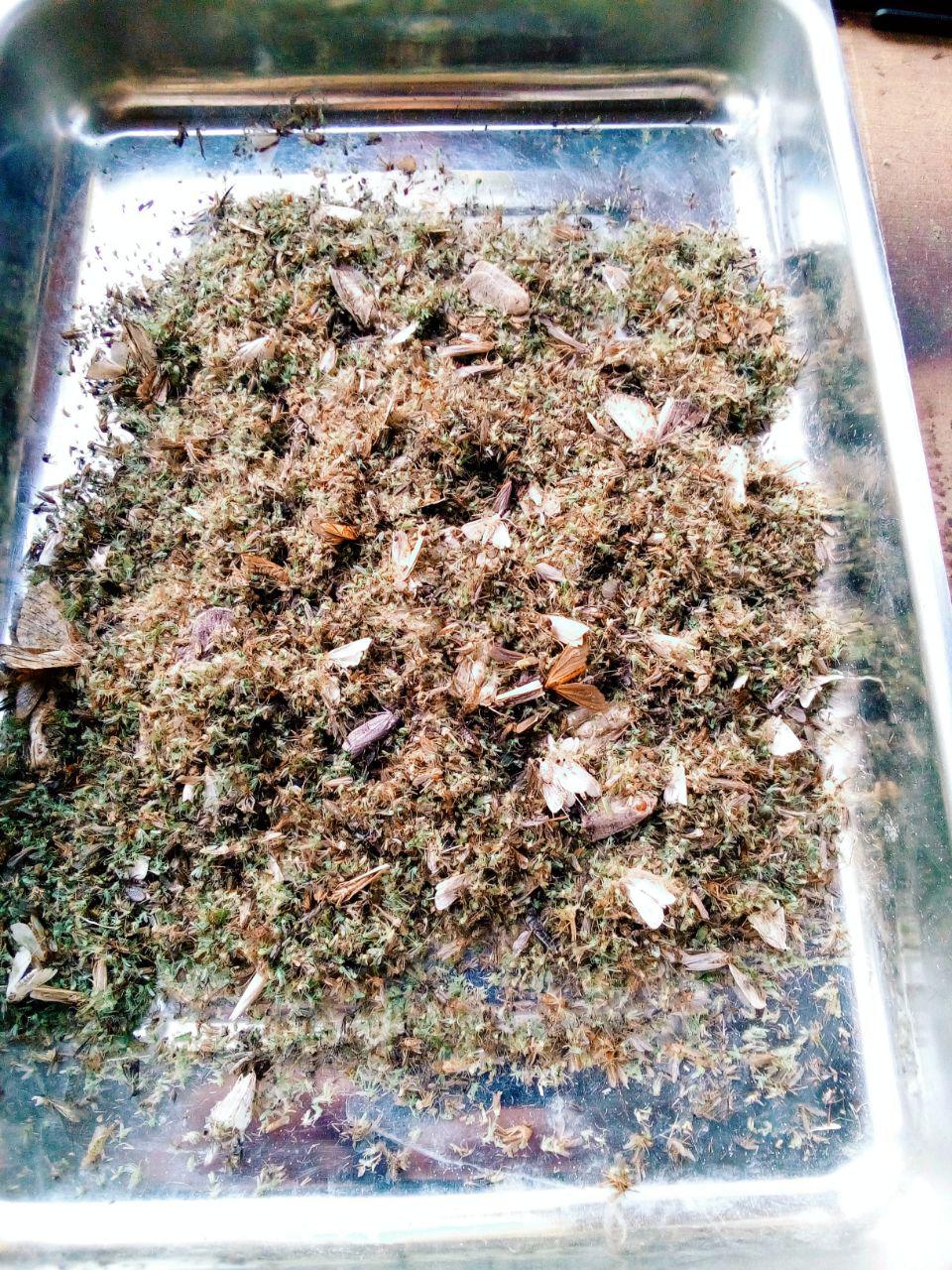 Рис. 8. Проба 7:00 04.09.2018 с включенной УФ лампой.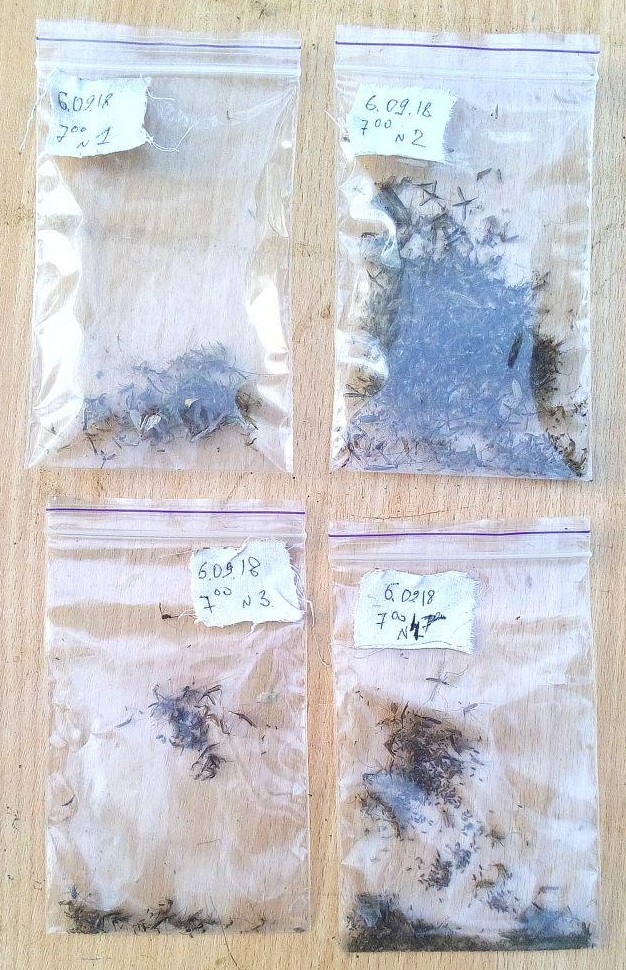 Рис. 9. Проба 7:00 06.09.2018 с выключенной УФ лампой.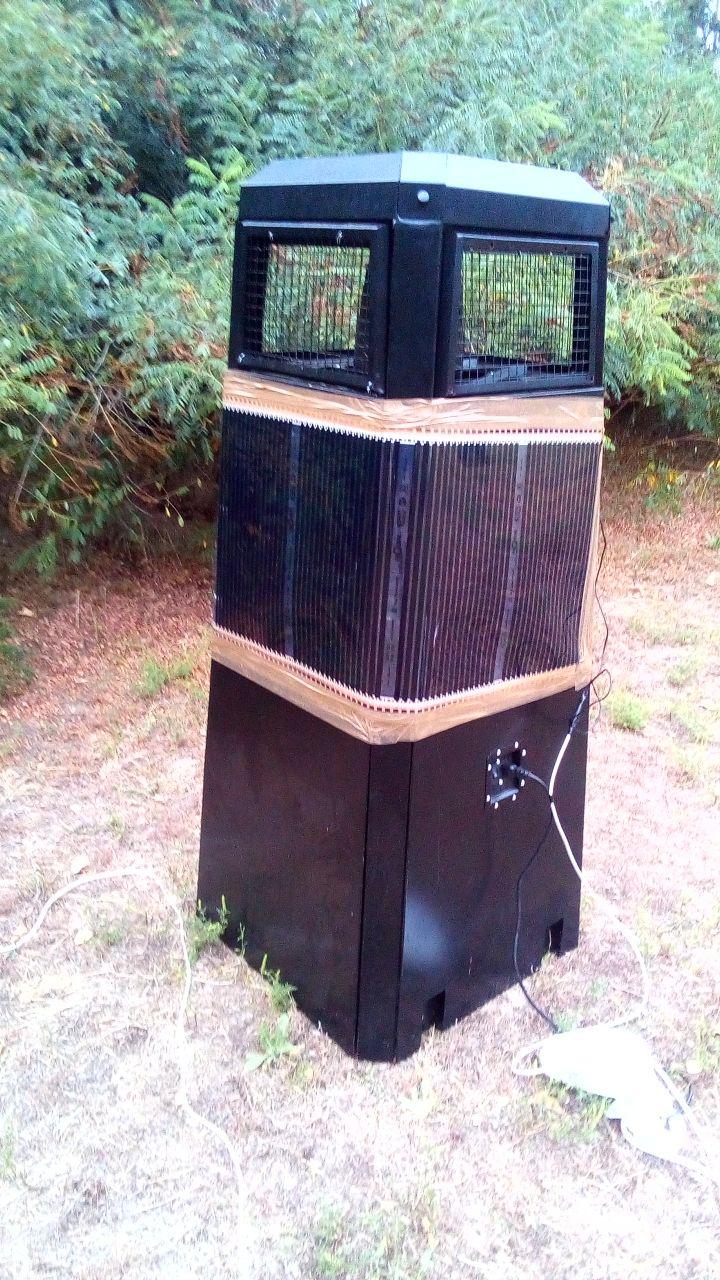 Рис. 10. Модернизация ловушки №2 для эффекта тепла.